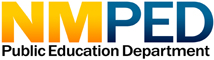 Performance Framework Academic Goal Amendment Request FormThe Charter Contract, was entered into by and between the New Mexico Public Education Commission, and [], effective [of [], []. [] was approved for a [] Charter Contract. [] Charter Contract through the Performance Framework currently states:[] requests consideration from the Public Education Commission (PEC) to change the terms of its Charter Contract through the Performance Framework, Section ___________, as follows: [] Performance Framework Academic Goal amendment request is hereby submitted by, [], on [], and affirms the school meets the following eligibility criteria:    A change to the performance framework academic goal is not effective until approved by the PEC; and  The school must confer with the PEC to convert to the 2018 contract template within 30 days of a vote on this request; and    All performance data (academic, organizational, and financial) for the last three years including any outstanding compliance or investigations will be provided to the PEC for consideration of the amendment request; and  	  The school’s governing board is in compliance with all reporting requirements. _____________________________________________________     _______________________Charter School Representative Signature				   Date[’S] Performance Framework Academic Goal amendment request was reviewed and voted upon by the Public Education Commission and is hereby:                                                                                                                                                                                           APPROVED                              DENIED_____________________________________________________     _______________________Chair, Public Education Commission					   DateCURRENT ACADEMIC GOAL:PROPOSED ACADEMIC GOAL: